Домашнее задание по ритмике для 2 классаДля групп «А» и «Г» (занятия по вторникам) Распределите длительности, не меняя их порядок, по тактам: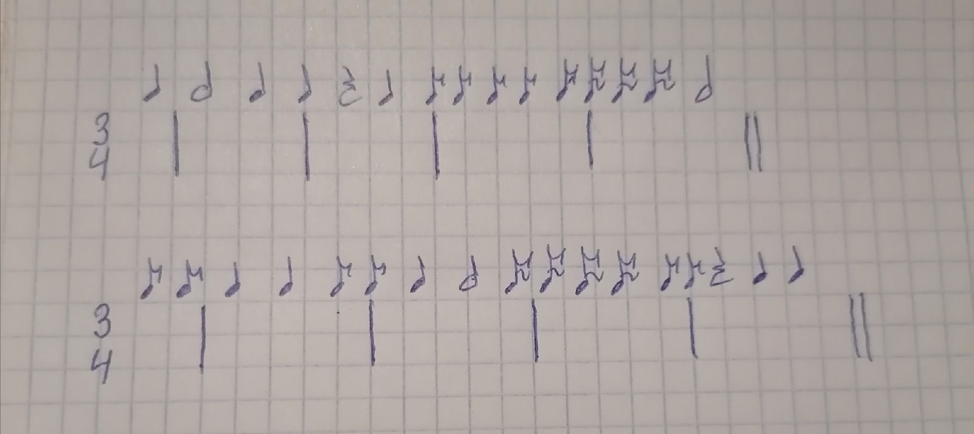 Обратите внимание, что в каждом примере есть ЗАТАКТ. Также помните, что восьмые и шестнадцатые длительности нужно правильно сгруппировать.Проверьте, везде ли правильно поставлен размер. Исправьте ошибки.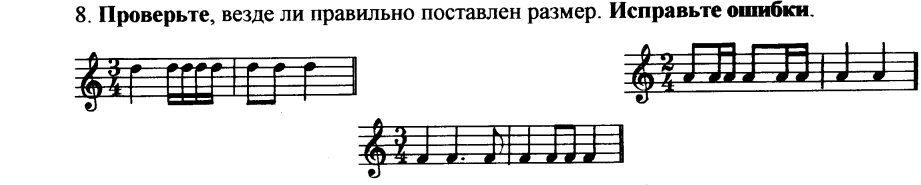 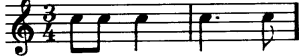 